BOOKING FORM TRAVEL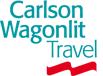 HOTEL RESERVATION DATAName/Surname TravelerPh. - Ph. - Ph. - Allocate(1) Lorenzo Invernizzi(2) Eduardo Pardo Carvajal+39 366 6335128+39 366 6285429+39 366 6335128+39 366 6285429+39 366 6335128+39 366 6285429Delivery (FAE)Delivery (FAE)Requested by:Ph.Faxe-mail:e-mail:Alessandro Scarafile+39 338 6906194a.scarafile@hackingteam.coma.scarafile@hackingteam.comDelivery Date:ToToToTo07/11/2014HT Srl – Via della Moscova, 13 – 20121 MilanoHT Srl – Via della Moscova, 13 – 20121 MilanoHT Srl – Via della Moscova, 13 – 20121 MilanoHT Srl – Via della Moscova, 13 – 20121 MilanoCityCheck-inCheck-outRoom TypeMerida – Hotel: Holiday Inn Express http://hiexmerida.com/8th November 201416th November 2014Merida – Hotel: Holiday Inn Express http://hiexmerida.com/9th November 201415th November 2014Date 07/11/2014Requested by                           Antonella CapaldoDateApproved by